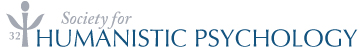 AND NAROPA UNIVERSITY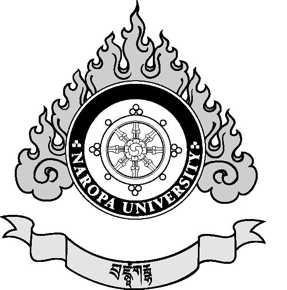 Liberation through Wisdom and Love:Humanistic Psychology, Social Justice, and Contemplative Practice11th Annual Conference for the Society for Humanistic PsychologyNaropa University, Boulder CO  March 22-25, 2018Friday March 23, 2018 SHP Presenters and Presentations7:30-7:50 Meditation with Giovannina JobsonFriday 8:30-10:00 (NEC)Task Force on Hate Incidents: Open Discussion, Experiential Session, and Planning MeetingSarah Kamens, PhD, Wesleyan University: srkamens@gmail.com (chair)Nathaniel Granger, PhD, Saybrook University: nathaniel.granger@msn.comOksana Yakushko, PhD, Pacifica Graduate Institute: oyakushko@gmail.comGina Belton, PhD, Redwood Palliative Psychology: pallipsych707@gmail.comFrances Mallari, MPhil, George Washington University: fmallari@gwmail.gwu.eduAubrey Harrison, MPhil, George Washington University: aharri31@gwmail.gwu.eduRoxanne Christensen, PsyD, Postdoc Under Supervision in Private Practice:rchristensenpsyd@gmail.comLouis Hoffman, PhD, Saybrook University: louishoffman@gmail.comRecent sociopolitical events in the United States (U.S.) have led to increased demonstrationsof hate towards other human beings. Approximately one year ago, hate incidents (defined inthe U.S. as both hate crimes and hate speech) started to rise, with over 1,000 bias incidentsreported by the Southern Poverty Law Center in the four months following the 2016 election.The Society for Humanistic Psychology developed the Task Force on Hate Incidents (TFHI)with the broad mission of developing ways for humanistic psychologists and others to addresshate incidents in the U.S. A second purpose arising out of the task force's work is the identificationand creation of safe spaces, or zones of safety, respect, and understanding. The purpose of this open discussion and experiential session is to come together to discuss (1) hate incidents, discrimination and racism, and other marginalizing experiences, as well as (2) humanistic tools for addressing hate, potential actions, and the creation of safe spaces. After members of the TFHI briefly present their hopes for the group, audience members will be invited to share their thoughts and experiences. One focal topic will be the creation of safety in the here-and-now, among colleagues with diverse and pluralistic perspectives. Participants will then be led in an experiential exercise in which they will be encouraged to create and foster feelings of safety for themselves and others in the room. The session will close with an open discussion of future actions that TFHI and the broader SHP membership might take as next steps.Friday 8:00-9:00 (9235)Epistemology, Ethics, and Meaning in Unusually Personal ScholarshipAmber Esping, Ph.D., is an associate professor of Educational Psychology at Texas ChristianUniversity in Fort Worth. She is the author of "Epistemology, Ethics, and Meaning in UnusuallyPersonal Scholarship", forthcoming from Palgrave Macmillan. Previous books include"Sympathetic Vibrations: A Guide for Private Music Teachers" (2000), and "Intelligence 101"(2014, with Jonathan Plucker). Her scholarship focuses on the application of existentialpsychology to academic contexts and qualitative inquiry.This presentation will use Viktor Frankl’s Existential Psychology (logotherapy) to explore theways some professors use unusually personal scholarship to discover meaning in personaladversity. A psychiatrist imprisoned for three years in Nazi concentration camps, Franklbelieved the search for meaning is a powerful motivator, and that its discovery can beprofoundly therapeutic. Part I begins with four stories of professors finding meaning: Gillian isa bereaved mother and Ivy League researcher who studied other bereaved parents for herdissertation. Jesse is a transgender man and scholar-activist who educates about theatypically gendered. Ronald Mallett is a theoretical physicist who wants to build a timemachine to save his father. Peggy Battin is a bioethicist whose husband chose to have his lifeend. Using the case studies as a foundation, Part II investigates issues of epistemology andethics in unusually personal research from an existential perspective. The presentation closeswith a time for story sharing and mutual support for graduate students and faculty who wantto live and work more meaningfully in the academy.Friday 9:00-10:00 (9235)From Convenience to Connection; The Impact of Our “Civilized” Ways on the Natural Worldfrom a Social Justice PerspectiveDeniz is a Transpersonal Wilderness Therapy student at Naropa University. She has been a part of the Hero’s Journey Apprentice Program for five-years and a steward in the Women’s Hero’s Journey for eight. As a part of the Hero’s Journey Programs, Deniz has experience leading and co-leading groups in Nature settings using the Natural World as an element in therapy work. She has supported other leaders during her training to prepare for evening ceremonies. She has assisted with day-time adventure therapy activities such as rock climbing, spelunking and high ropes courses, as well as co-lead groups in hiking and wandering trips in the mountains of West Virginia. Deniz also has experience working with women in the community kitchen of the Mountain Institute in the Monongahela Mountains as a part of the Hero’s Journey Program - helping them make connections to the Natural World through the food they harvest, prepare and share with others while working with them on their previous traumatic experiences around food, nourishment and being in communities of women. She lead and facilitated kitchen and food related activities for two years.In this workshop we will explore the illusion that Nature and Humans are separate, and bring awareness to the ways in which we chose to disconnect and dissociate from the Natural World and ourselves. Caring for the environment and living in Western culture, where consumerism and social status are highly valued, can create cognitive dissonance. We will explore how to mindfully grow our capacity to hold more than two opposing ideas and beliefs without having to dissociate. We will challenge our social norms, as we look at the connections between our inner nature, and its reflections in the outer Nature - the state of the planet. Friday 9:00-10:00 (9248)Existential-Humanistic Psychology Approaches to Combating Anti-Semitism & IslamophobiaSarah A. Kass received her PhD in psychology from Saybrook University (San Francisco, CA). Aformer editor and writer for The New York Times, she trained at Regents College (now RegentsUniversity) in London as an existential psychotherapist, holds a Master's Degree in CinemaStudies from NYU and a Bachelor’s Degree in History from Columbia. She is an adjunctprofessor of psychology at Mercy College in New York where she teaches courses includingIntroductory Psychology, Personality Psychology, Human Development, Social Psychology, andIntroduction to Counselling. Sarah is also editor of the forthcoming blog of the Journal forExistential Therapy, a site for existential psychology through the World Confederation ofExistential Therapy.Anisah Bagasra, PhD is an Associate Professor of Psychology at Claflin University. She earneda BA in Religion and Psychology from The George Washington University in Washington, DCand a Master Degree and PhD from Saybrook University. She founded the undergraduatePsychology degree at Claflin and started online programs for the University. Dr. Bagasra worksin the area of mental health disparities, focusing on perception of mental illness and barriers tohelp-seeking. Her research interests include mental health issues affecting religious and ethnicminorities in the United States, acculturation issues, Islamophobia, and cross-cultural dialogue.Much of her research has been conducted in the Muslim American and African American faithcommunities in the South.The Humanistic tradition has a long-standing history of grappling with issues of race andracism. Drawing upon this tradition, we will discuss ways in which Humanistic psychology canrespond to current trends in Anti-Semitism and Islamophobia. In an already polarized politicalclimate throughout the world, anti-Semitism has become just one of myriad ways in whichhuman beings separate themselves into “us” and “them.” Weiss (2014) suggests that anti-Semitism is rooted primarily in the stories told from generation to generation, as the myths ofphysical differences (e.g., horns) are all but gone from the narratives. Cohen (2013) describesan approach based on Terror Management Theory. She hypothesized that when people arefaced with their own mortality, or more frequently, the death of a long-held worldview, they lashout against those who might challenge that worldview. Similarly, Islamophobia is increasing inWestern nations, as Islam and Muslims are viewed as a threat to Western values (Lopes &Jaspal, 2015). Islamophobia exists in tandem with other trends of ethnocentrism andxenophobia though it is a more recent phenomenon than Anti-Semitism. Krondorfer (2015)contends that both refer to a dread, hostility, and hatred towards a religion or its followers,resulting in discrimination and exclusion of group members. Both can be traced to fear andanxiety. In the case Anti-Semitism the fear is of global financial domination and Islamophobiaa fear of terrorism or imposition of Sharia law. Existential-humanistic psychology is in a uniqueposition to begin addressing these questions. How can we help people open to thepossibilities of challenging a sedimented worldview, one that posits the Jew (one of about 15million) as holding all the power and money in a world of 7.6 billion and Muslims as terroristsbent on imposing Sharia law? The presentation will examine how Terror Management Theoryand existential psychology, with its focus on presence and Being-with another person can helpaddress the problem through experiential encounters aimed at challenging the anti-Semitic andIslamophobic worldview.Friday 10:00-12:00 (NEC)Policing in America: Mindful approaches to humanistic community engagementLisa Vallejos, Ph.D., LPC, The Humanitarian Alliance, lisa@lisavallejos.comTheopia Jackson, PhD Saybrook UniversityAnthony P. Young, PhD,, Denver-Rocky Mountain, Association of Black PsychologistsLisa Calderon, MLS, JD Colorado Latino ForumLisa Vallejos, PhD, LPC is a therapist, educator, activist, and consultant who specializes inassisting individuals and organizations in creating intentionally inclusive and sociallyconscious spaces. Dr. Vallejos serves in leadership for the Society of Humanistic Psychology and was featured in the panel discussion “Becoming an Effective Multicultural Ally: Strategies and tools foreffective advocacy in a diverse world” at the 2017 Annual Conference of the Society forHumanistic Psychology Division 32 of the American Psychological Association.Dr. Vallejos is also the Founder and President of Gabriel’s Gift, an organization inspired by herson who was born with a congenital heart defect. She is also the co-founder and president ofThe Humanitarian Alliance, a non-profit organization dedicated to confronting exploitation andoppression. Dr. Vallejos is a published author, artist, and poet, and she has been featured as a topic expert for major publications.At the beginning of the 2016 football season, San Francisco 49ers quarterback ColinKaepernick sat quietly during the national anthem. When he was asked why, he stated, “I amnot going to stand up to show pride in a flag for a country that oppresses black people andpeople of color. To me, this is bigger than football and it would be selfish on my part to look theother way. There are bodies in the street and people getting paid leave and getting away withmurder." That action and the resulting backlash have taken the conversation of communitypolicing and the need for reform in the policing system to heightened levels. This panel presentation will bring together a diverse group of voices and experiences from psychology, social justice, community corrections and other areas. The panelists will discuss the historical and contemporary aspects of community policing, impact of systemic oppression, and related contemporary issues given our current socio-political context. From a social justice perspective, there will be critical attention to the effective community responses and initiatives and their relation to humanistic-existential principles.Friday 10:00-11:00 (9235)Black… and “Woke” – a DialogueKyva Holmanpresenter has been researching suppressed / distorted / stolen African history, and applyinguncovered methodologiesMy presentation will briefly cover key components of "afrocentric historiography", and offerideas to how it might play out in societyFriday 11:00-12:00 (9235)Transforming the Master’s Tools? Navigating within Prevailing Power Structures using FeministEpistemology and IntersectionalityDr. McInerney is a Professor of Psychology at Point Park University. He received his doctoratein clinical psychology from Duquesne University in 2005 and certification in human scienceresearch from the Center for Interpretive and Qualitative Research at Duquesne University in2008. His interests are in hermeneutic phenomenology, social constructionism, communitypsychology, and feminist psychology. Recently, he has begun a long-term, participatory actionresearch alliance with Operation Safety Net, which is intended to give voice, raiseconsciousness, and publicize the experience of homelessness to the city of Pittsburgh.This presentation will use feminist epistemology and intersectionality (Alcoff & Potter, 2013;Collins, 2002; Collins & Bilge, 2016; Cosgrove & McHugh, 2000; Harding, 2012; Rose, 1986;Jagger, 1989) to critically examine prevailing power structures within institutions, movements(Ferree, & Martin 1995), organizations (Downs & Carlon, 2007; Mishra & Singh, 2007)) andcommunity groups (Cosgrove & McHugh, 2000; Gutierrez & Lewis, 1994). This work seeks tounderstand the way breaches of social justice are facilitated by dominant power structures;such breaches as sexual misconduct, violence against women (Hunnicutt, 2009), sexism,racism, and various power tactics (Iannello, 1992). Certain aspects of power structures arethen examined including in flexible hierarchies, tolerance (which maintains the powerful center),tokenism (which undermines transformational change), and ‘silence equals complicity’ as wellas “assimilationist ideals” within organizations and communities (Young, 1990, p. 158). Thus, adistinction between empowerment and power is made (Carr, 2003; Rappaport) to highlight theimportance of nonhierarchical, de-centered alliances. Further, this work seeks to deconstructthe mere relational concept of difference (Cornell, 1992), and noting the symbolic violence ofsameness and suggests that “Difference must not be merely tolerated, but seen as a fund ofnecessary polarities between which our creativity can spark like a dialectic. Only then does thenecessity of interdependency become unthreatening” (Lorde, 2007, p. 111).To better understand how to examine the relationships between organizing, discourse, power,and gender, we propose a pre-existing framework (Ashcraft & Mumby, 2004), which includessix basic aspects: the importance of a nonessential, ever-changing perspective of what itmeans to be human; the passive acceptance of ubiquitous power-based communication; theimportance of recognizing historicality, which has given rise to dominance and hierarchy; arecognition that people are shaped by organizational discourse; an understanding of thepresumed gender binary and the performance of masculinity and femininity; and, finally, arecognition of the discursive mechanisms that allow the status quo to continue.We will expand upon this aforementioned framework to relate its efficacy to decenteringauthority and creating productive alliances as well as the concept of consensual organizations,which are characterized by a recurring nature of “...representing equality among members, theuse of consensus as the decision-making process, and the absence of formally designatedleadership roles” (see Mahmoudi & Maxey, 1994). This work also puts forth an understanding of the emergence of feminist organizations becoming exclusive due to their adherence to their own hypostatic ideologies (see Vaz & lemons, 2012) and we instead will advocate for moments of strategic essentialism (Spivak, 2012). We will offer examples of these alliances, such as Black Lives Matter, as their movement is not ‘leaderless,’ but ‘leader-ful’: “There has been no one organization or one front-runner or oneface for this movement. It is multiple people doing multiple things all at the same time to putpressure on the system” (Johnetta Elziein as cited in Belton, 2015).In sum, we advocate for anti-structural, de-centered, nonhierarchical alliances to promote thefostering of love and social justice, rather than dominance, within institutions, organizations,movements, and community groups.Friday 10:00-12:00 (9248)Liberation from Distress: Applying Relational Constructivism with American Indians and AlaskaNativesDamita SunWolf LaRue, PsyD - Adler University, Chicago damitasunwolf@gmail.comDr. LaRue is a clinical psychologist and educator who specializes in working with people whoare facing issues related to dependence on substances, historical and recent traumas andlosses, and chronic or life-threatening illnesses, with a special focus on working with AmericanIndians and Alaska Natives. She is an Adjunct Professor in the Doctoral Program in ClinicalPsychology at Adler University in Chicago. Dr. LaRue earned her B.A. in Buddhist Psychologywith a Somatic Concentration at Naropa University, and her M.A. and Psy.D. in ClinicalPsychology at The Chicago School of Professional Psychology. She is Certified in Thanatology(Death, Dying and Bereavement), and Critical Incident Stress Management for crisisintervention and disaster response. Dr. LaRue also serves on the Executive Board of AmericanIndian Health Services of Chicago and is the chair for additional committees within theorganization.This presentation provides opportunities for attendees to increase their clinical skills whenworking with American Indians and Alaska Natives (AIANs). For clinicians to work effectivelywith AIANs they must explore and understand the atrocities that have been experienced byAIANs, including the multiple attempts at eradication since the arrival of Columbus. Thepresentation will turn the focus will be towards the extraordinary spirit and strength AIANshave demonstrated through their determination to not surrender or die out. In spite ofoppression, AIANs continue to maintain their interconnectedness with their communities,families, and the Great Spirit. However, when AIANs seek therapeutic services, they frequentlypresent with distress that is often referred to as “anxiety” or “suicidal ideation” related topathological diagnoses such as “depression” and “adjustment reactions” due to various lifesituations, including family disruptions and child abuse. When this distress is considered inrelation to the historical events, traumas, and losses AIANs have endured, clinicians can moreeffectively support them on their therapeutic journeys towards healing in a culturally-sensitivestrengths-based manner. Although these events happened in the past, they continue tonegatively impact AIANs physically, psychologically, biologically, and socially. In addition,AIANs continue to endure the onslaught of injustices that have been aimed towards them, e.g.the Water Protectors at Standing Rock in North Dakota. Therefore, it is imperative tounderstand both the current and historical plight of AIANs, in an effort to provide culturally-sensitive humanistic therapy interventions that can assist them in relieving the distress theymay be experiencing. This presentation utilizes both published theoretical and empiricalstudies, as well as the presenter’s experiences of working in urban Native communities andremote villages in Alaska. These interventions have shown positive results when working withAIANs and are presented from a Relational-Constructivist theoretical and conceptual lens.Friday 10:00-12:00 (art room 9130)The Darshan of the Imagination: Adoring the Collaborative EmergentDr. Michael A. Franklin is chair of the graduate Transpersonal Art Therapy program at NaropaUniversity and founder of the Naropa Community Art Studio. Throughout his career Michaelhas practiced as a clinician and educator, directing the art therapy programs at the College ofSt. Teresa and Bowling Green State University. Michael’s past articles have focused onaesthetics, self-esteem, AIDs iconography, interpretive strategies, arts-based research, and art-based contemplative, empathic methods. His current research addresses art therapyeducation, social-engagement, yoga philosophy, and meditation. This investigation hasculminated in the recent publication of: Art as Contemplative Practice: Expressive Pathways tothe SELF.Art-based imaginal mindfulness, a term created by the presenter, joins meditation with visualart, archetypal psychology, and darshan moments of numinous perception. Attention tothoughts, somatic sensations, and corresponding narratives, when observed from aperspective that privileges the importance of images, exponentially expands awareness. Withinthis scenario as mindful experiencer and observer, the language of art unflattens and elegantlyarticulates the full range of human experience. The practice of darshan, which has a long history within Hindu traditions, represents a way of seeing beyond casual looking. Darshan, which means “auspicious sight,” focuses attention on theophanic visions of heart-opening revelation. Often unexpected, darshan can happen in unforeseen ways such as seeing a newborn child or one’s Guru, viewing a beautiful landscape, extended eye contact with an animal, or manifesting clay figures. Workshop participants willexamine art as a form of mindful, imaginal intelligence. Listening to and following the imagesthat surface along with noticing the nature of clay and its corresponding processes, absorbedattention and meaningful encounters with imaginal others will occur.Friday 12:00-12:50 Yoga with Lior Alnon in the yoga room 9176Friday 1:00-3:00 (9235)#UsToo: An Experiential Uniting through the Pain of America's Rape CultureChair - #ustoo, Division 32, (bking@mispp.edu):Dr. Gina Belton, Redwood Palliative Psychology, pallipsych707@gmail.comDr. Vanessa Brown, Michigan School of Professional Psychology, drvanessab@gmail.comDr. Katie Darling, Michigan School of Professional Psychology, drkatiedarling@gmail.comDr. Theopia Jackson, Saybrook University, Div 32, The Association of Black Psychologists, Inc.Tjackson@saybrook.eduDr. Sarah Kamens, Wesleyan University, skamens@wesleyan.eduDr. Sarah Kass, Mercy College, SarahAnn29uk@gmail.comDr. Constance Kellogg, Pacifica Graduate Institute, psych2heal@yahoo.comDr. Betz King, Michigan School of Professional Psychology, bking@mispp.eduDr. Trisha Nash, George Washington University, tmnash@memphisalumni.orgSara Obenauer MA, Humboldt State University, silverwingzwise@gmail.comDr. Donna Rockwell, Pacifica Graduate Institute, drdonnarockwell@yahoo.comDr. Sarah Schulz, Point Park University, Sschulz@pointpark.eduDr. Lisa Vallejos, The Humanitarian Alliance, lisa@lisavallejos.comSexual violence is almost entirely directed toward women and the #MeToo movement hasilluminated that statistics about sexual violence are likely unreliable due to unreporting. Evenwhen sexual crimes are reported, women often experience additional mental and emotionalpain through the court’s inadequate process of seeking justice. Some injustices are less overt,taking the form of microaggressions and micro-insults or masquerading as compliments.Women are beginning to step out from the shadow that has been cast by a society who turns ablind eye towards celebrities and politicians that use their power to harm. We are standing upto tell America that we are disgusted by this feast of toxic masculinity. We are asking ourcountry to remember America’s history of sexual violence and to address it openly within thecontext of community. “Let us say yes to who or what turns up, before any determination,whether or not it has to do with a foreigner, an immigrant, an invited guest, or an unexpected,whether or not the new arrival is the citizen of another country, a human, animal, or divinecreature...male or female” (Derrida, 2000). In our constitution, America has tasked itself to“establish Justice, insure domestic Tranquility, provide for the common defence, promote thegeneral Welfare, and secure the Blessings of Liberty.” The #MeToo movement is a feministresponse to America’s failure to fulfill its task in respects to sexual violence. This experientialpresentation will invite participants to delve into the suffering and liberation arising from#MeToo movement in effort to host the collective wisdom of those who have fallen prey toAmerica’s rape culture, hereto referred to as #ustoo.Friday 1:00-2:00 (NEC)Indigenous Healing Psychology: Honoring the Wisdom of the First PeoplesDedicated to the respectful exchange between Indigenous healing knowledge andWestern psychology, Richard Katz, after earning his Ph.D. in Clinical Psychology from Harvard,has worked with Indigenous elders and healers in different parts of the world over the past 50years. He is now Professor Emeritus at First Nations University of Canada, and AdjunctProfessor in Psychology at the University of Saskatchewan. Katz is the author of 7 books onspirituality, culture and healing, including the Harvard Press classic, Boiling Energy:Community Healing Among the Kalahari Kung and the newly released Indigenous HealingPsychology: Honoring the Wisdom of the First People. Discussant: Building upon the understandings earned during his long and unique career ofcommitted, creative and insightful work at the intersections of spirituality, Indigenousknowledge and social justice, Stanley Krippner is an ideal discussant for this presentation.Indigenous elders and healers are our " first psychologists," offering wisdom teachings of evolutionary significance that can connect psychology to its roots. These teachings can create a better understanding of spirituality as part of daily life, and as a path toward community healing and social justice, rather than simply individual fulfillment. Yet this source of Indigenous wisdom has been largely ignored by psychology. Drawing upon his work with Indigenous elders and healers in different parts of the worldover the past 50 years, Richard Katz, a Harvard trained Clinical Psychologist, is following thewish of those elders to apply their wisdom toward this enhancement of psychology. Forexample, hunting and gathering Ju/'hoan elders in the Kalahari Desert teach about thecentrality of a shared spirituality to community healing; elders from the Fiji Islands speak of the"straight path" as a guide to healing and ethical behavior; the Lakota elders from RosebudReservation stress that the vision quest is for the individual to receive guidance about thehealing of community; and Anishnabe elders from Saskatchewan emphasize the purpose oflife is to learn, to learn about service to the community to create a more just world.These Indigenous teachings typically emerge from communities that have been colonizedand disempowered. Indigenous elders and healers have much to share but first we mustestablish an equitable and respectful exchange, giving from the heart and with concretesacrifice to honor those offered teachings -- good intentions are not enough.Friday 1:00-2:00 (9248)Good News about Extreme and Anomalous Mental StatesDiagnosed with schizophrenia in his 20s and hospitalized twice for more than a year, Dr.Bassman recovered and transformed those experiences and became a licensed psychologist. Among his publications are two books: A Fight to Be: A Psychologist’s Experience From Both Sides of the Locked Door; Exploring the Identities of Psychiatric Survivor Therapists: Beyond Us and Them. Along with his practice of psychotherapy, consultation and supervision, he devotes himself to writing and speaking his truth to power with the aim of exposing and challenging the misconceptions of mental health professionals and the general public - and most importantly inspire fellow travelers.First diagnosed and treated for paranoid schizophrenia and later schizophrenia chronic type, Iwill discuss my journey to becoming a licensed psychologist. Decades ago when I entered mydoctoral studies it was not possible for me to disclose my psychiatric history and successfullypursue my studies. I will discuss what changes have occurred and also suggest what could bedone to better prepare practitioners for work with anomalous mental states. As a practicingpsychologist who has been open about my history for more than two decades, I will describehow recovered persons can provide unique and valuable contributions. Those who work ininstitutions or other closed settings, see people only at their worst, and seldom have theopportunity to see those same people when they recover. Supporting and making it safe forgraduate students to be valued for being open, rather than diminished by having workedthrough tough experiences, could create dynamic discussions beneficial to many, includingfaculty. Today recovery from schizophrenia and other major disorders has been validated bynumerous long term longitudinal research studies and personal narratives. Mental healthprofessions have been slow to utilize the newer conceptions of what could be possible andbeneficial. The very small number of psychologists who identify themselves as having astruggled and overcome their mental health problems defies the identified prevalence rateswithin other groups and the community. Being a colleague, fellow student or simply a friendwith someone who was once marginalized and is now recovering or recovered, serves as thebest corrective to stigma and misinformation.Discussed in this presentation will be the International Hearing Voices Movement and my experience facilitating HV groups. Also presented will be the recently published book I co- authored with three colleagues: Exploring the Identities of Psychiatric Survivor Therapists: Beyond Us and Them.Friday 2:00-4:00 (NEC)“We May Never Have Another Wound Such as This: Three African American Women RevisionRacism, Sexism and Genocide Seeking Healing through Love”Sherrie Allen, PhD - sherrie.simsallen@gmail.comMarcella De Veaux, PhD - marcella.deveaux@csun.eduLorraine Warren, PhD - lwarren8@gmail.comDr. Marcella “Marcy” DeVeaux is a Depth Psychologist and a tenured associate professor atCalifornia State University, Northridge (CSUN). She is passionate about social justice andworks to conquer systematic and structural racism through the examination of unconsciousbias. Currently, Dr. De Veaux develops workshops designed to uncover bias, prejudice andsystems of oppression in workspaces.Trained as depth psychologists, this presentation by three African American women revisionswhat it means to be human in the face of racism, sexism and Genocide. Under oppressivecircumstances, can liberatory practices lead us to understanding what it means to be fullyhuman even when stripped of humanity in the face of systemic oppression and death?This presentation covers a practice of liberation for Africans and African Americans exploringthat which allows individuals and communities to choose their own destinies. ExistentialistsRollo May and William James both American psychologists who recognized that therapy wouldrequire a commitment to the part of the patients to fully understand the lives they were living,or the lives in which they were existing. This ideology is in alignment with the work beingpresented by these three depth psychologists. The last 60 minutes of the session will be spent in an experiential workshop completing “round robins” with each scholar and the workshop participants.Friday 2:00-4:00 (9248)Becoming an Optimally Functioning Therapist: A Research Based Synthesis of Humanistic Psychotherapies with David Cain. David J. Cain, Ph.D., A.B.P.P., CGP is the author of the APA text Person-Centered Psychotherapies (2010) and the therapist in the APA DVD entitled Person-Centered Therapy over Time (2010), He is the editor of Humanistic Psychotherapies: Handbook of Research and practice (2002) and of Classics in the Person-Centered Approach (2002). Dr. Cain received his doctorate in clinical and community psychology from the University of Wyoming. At present, he teaches at the California School of Professional Psychology San Diego of Alliant International University and the psychology department at Chapman University. A former colleague of Carl Rogers, he is the founder of the Association for the Development of the Person-Centered Approach and was the founder and editor of the Person-Centered Review. He is a Diplomat and Fellow in Clinical Psychology of the American Board of Professional Psychology and a member of the National Register of Certified Group Psychotherapists. Dr. Cain is the psychotherapy editor for the Journal of Humanistic Psychology and serves on the editorial boards of the Humanistic Psychologist, Person-Centered and Experiential Psychotherapies, Person-Centered Journal, and the Journal of Contemporary Psychotherapy. He edited a Special Issue of the Journal of Humanistic Psychotherapy entitled “Advancing  Humanists Psychology in the 21st Century” and edited  a Special Issue of the Journal of Contemporary Psychotherapy entitle “Contributions of Humanistic Psychotherapies to the Field of Psychotherapy.” Dr. Cain is a former President of the Society for Humanistic Psychology of the American Psychological Association. Hic primary professional commitment is the advancement of humanistic psychology and psychotherapy. He maintains a private practice in Carlsbad and San Marcos, California.The research base of humanistic psychotherapies has burgeoned in the last 20 years. It is not substantial and compelling. The accumulative research evidence is now adequate to propose an integrated model of humanistic practice grounded in well-established evidence-based practice  (EBP). This includes quantitative and qualitative research, case studies, change-process research, efficacy and effectiveness research, and RCTs, as well as established clinical experience and wisdom that have stood the test of time. The proposed synthesis identifies the major humanistic variables that affect the process and outcome of humanistic psychotherapies. The review integrates research on humanistic psychotherapies over the past 70+ years, with an emphasis on those bodies of research that are most compelling over time. The twenty proposed premises interweave therapist and client variables, interactive variables, and guidelines regarding where therapists should focus to maximize the effects of therapy. The primary goal of the synthesis is to illuminate how therapists and clients work together to make therapy optimally effective. The proposed integrative model will have wider applications in the larger field of psychotherapy, especially since it has moved increasingly toward integrative models of practice.Friday 3:00-4:00 (DOJO)Contemplating Strengths and Challenges for Engaging in Meaningful WorkLindsey Randol, PsychD, is an assistant professor in the Mindfulness-based Transpersonal Counseling program at Naropa University. Her work brings together relational and postmoderntheories, social justice, and contemplative approaches. She is also in private practice.Linda Faucheux, MA, LPC Director o the Naropa University Career Development CenterThis presentation is a contemplative process, rooted in Humanistic psychology and inspired bysocial justice, that fosters the deep inquiry and personal transformation needed to faceinjustice and courageously do your work in the world. We invite you to explore a contemplativemind-mapping exercise that encourages you to examine your personal mission andprofessional contribution. We do this by guiding you through a multifaceted, inner inquiryutilizing reflective writing, mindfulness, movement, and interpersonal and group sharing.Through an exploration of your goals and challenges we will open the doors to inner wisdom,love, and purpose. This interactive session is designed to awaken compassion, courage,resilience, and a deeper clarity into your life’s trajectory and leadership potential. This processhas been successfully used with students in the classroom, in counseling sessions, withstudent groups, and for career and professional exploration as well as leadership development.We have also used this with higher education professionals in team building, goal setting, andcontemplative professional development.Friday Vivian Chavez keynote 4:15-5:15 (NEC)Theater of the Oppressed, a Tool for Cultural HumilityVivian Chávez is a social justice advocate and professor of Health Education at San Francisco State University where she has been teaching courses in “Community Organizing” and “Promoting Positive Health” with predominantly multicultural multilingual graduate and undergraduate students.  Deeply rooted in art and spirituality, her passion is to create peace by facilitating inclusive relationships fueled with solidarity, body awareness and joy.  After a decade of work in youth media and child abuse prevention, Vivian completed her Masters and Doctorate degrees in Public Health at UC Berkeley focusing on violence in young women’s lives.  A storyteller by nature, she co-edited Prevention is Primary: Strategies in Community Wellbeing, co-authored Drop That Knowledge: Youth Radio Stories, and produced Cultural Humility: People, Principles & Practices.  Vivian is a certified yoga teacher and Tamalpa expressive arts practitioner.  In this time of rapid social change, fear and divisive attitudes, Cultural Humility invites critical self-reflection, embodied leadership and developing partnerships based on mutual trust.  Humility, in this sense, is not passive but empowering as we often don’t know one another’s complex cultures or take time to examine power dynamics. More than a concept, cultural humility is a process of personal & communal reflection to analyze the root causes of suffering and create a broader, more inclusive view of the world.  Theater of the Oppressed is a form of popular education that fosters cooperative forms of interaction among participants.  Theater is emphasized not as a spectacle but as an embodied language designed to: 1) analyze and discuss oppression/power; and 2) explore group solutions to real problems.  Participants will practice cultural humility by observing ourselves, and each other, in action.  As a learning community we will raise the group energy, connect with one another, codify, brainstorm, and explore power relations as well a problem-solve and reflect.  Friday 5:30 (9235)Open Meeting of the Task Force on Humanistic Approaches to Psychological Diagnosis